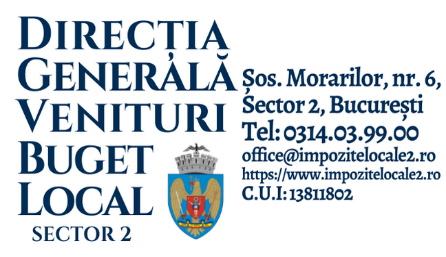    												       Anexa nr. 2.5.							La Normele metodologice ale H.C.G.M.B nr. 108 / 27.04.2023DECLARAŢIE DE IMPUNEREprivind stabilirea taxei pentru utilizarea locurilor publicepentru persoane juridiceDATE DE IDENTIFICARE A PLĂTITORULUISUBSCRISA …...…………………………………………………………………………………………………………………...CODUL DE ÎNREGISTRARE…………………………………………………………………………………………………….NUMĂR DE ÎNREGISTRARE LA REGISTRUL COMERŢULUI …………………………………………………………...LOCALITATEA ……………………………… STRADA ………………………………… NR. ……. BL. …………………..SC ……………. ET ………………. AP …………………. SECTOR …………….. CODUL POŞTAL ………………………TELEFON/FAX ……………............................................… BANCA…………………………...............................………… SUCURSALA ............................................................. CONTUL …………………………………….…………………………..* - se va menţiona una din cele 12 destinaţii prezentate mai josDESTINAȚIILE DE UTILIZARE ALE LOCURILOR PUBLICE1. Taxa pentru utilizarea locurilor publice pentru desfăşurarea unor activităţi de comercializare cu caracter sezonier (ocazional) ⁪2. Taxa pentru utilizarea locurilor publice pentru activităţi de comercializare a produselor alimentare şi nealimentare                  ⁪3. Taxa pentru utilizarea locurilor publice cu unităţi de alimentaţie publică şi terase de vară                                                           ⁪4. Taxa pentru utilizarea locurilor publice pentru prestări servicii                                                                                                     ⁪5. Taxa pentru utilizarea locurilor publice pentru jocuri de noroc şi schimb valutar                                                                         ⁪6. Taxa pentru utilizarea locurilor publice pentru depozite şi anexe la construcţii                                                                            ⁪7. Taxa pentru utilizarea locurilor publice pentru activităţi de comercializare exclusivă de presă şi carte                                       ⁪8. Taxa pentru utilizarea locurilor publice pentru organizare de şantier                                                                                            ⁪9. Taxa pentru utilizarea locurilor publice cu parcari de reşedinţă                                                                                                     ⁪10. Taxa pentru utilizarea locurilor publice pentru garaje                                                                                                                  ⁪11. Taxa pentru utilizarea locurilor publice cu mijloace publicitare                                                                                                  ⁪12. Taxa pentru utilizarea locurilor publice pentru căi suplimentare de acces                                                                                   ⁪Prin semnarea prezentei am luat cunoștință că declararea necorespunzătoare adevărului se pedepsește conform legii penale, cele declarate fiind corecte și complete.Data completării ………………/………20……	DIRECTOR						ŞEFUL COMPARTIMENTULUI CONTABIL…………………………………….				........................……………………………………..(numele, prenumele şi semnătura)				                          (numele, prenumele şi semnătura)        (ştampila societăţii)Nr. Crt.Locul amplasăriiPerioada (nr. luni)Suprafaţa de teren  ocupată(mp)Destinaţie utilizare loc public*Valoare taxă\ (lei/mp/zi/ sau lei/zi vehicul)Total  taxă (lei/an)0123456